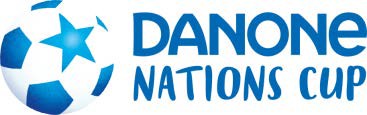 TORNEO U12 FEMMINILE 2022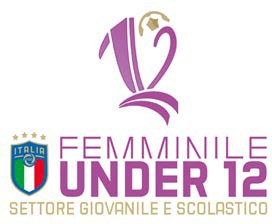                        TORNEO NAZIONALE GIOVANILE DI CALCIO A OTTOGruppo 9MARCHE - ABRUZZO RISULTATI GARE1^ GIORNATA (20-03-2022)Punteggio garaPunteggio Shoot-OutC) Risultato finaleYFIT Asd-LF JESINA FEMMINILE Apd0 – 31 – 11 – 4FANO CALCIO FEMMINILE Asd-VALDICHIENTI PONTE Asd0 – 30 – 10 – 4VIS PESARO DAL 1898 Srl-ANCONA RESPECT 2001 Apd3 – 0 1 – 04 – 0ASCOLI CALCIO 1898 FC-RiposaRISULTATI GARE2^ GIORNATA (27-03-2022)Punteggio garaPunteggio Shoot-OutC) Risultato finaleANCONA RESPECT 2001 Apd-ASCOLI CALCIO 1898 FC0 – 31 – 0 1 – 3VALDICHIENTI PONTE Asd-VIS PESARO DAL 1898 Srl3 – 1 1 – 0 4 – 1 LF JESINA FEMMINILE Apd-FANO CALCIO FEMMINILE Asd3 – 1 1 – 0 4 – 1Riposa-YFIT AsdRISULTATI GARE3^ GIORNATA (03-04-2022)Punteggio garaPunteggio Shoot-OutC) Risultato finaleFANO CALCIO FEMMINILE Asd-YFIT Asd3 – 0 0 – 1 3 – 1 VIS PESARO DAL 1898 Srl-LF JESINA FEMMINILE Apd1 – 2 1 – 0 2 – 2 ASCOLI CALCIO 1898 FC-VALDICHIENTI PONTE Asd3 – 1 1 – 0 4 – 1 ANCONA RESPECT 2001 Apd-RiposaRISULTATI GARE4^ GIORNATA (10-04-2022)Punteggio garaPunteggio Shoot-OutC) Risultato finaleVALDICHIENTI PONTE Asd-ANCONA RESPECT 2001 Apd3 – 0 1 – 0 4 – 0 LF JESINA FEMMINILE Apd-ASCOLI CALCIO 1898 FC1 – 2 1 – 0 2 – 2 YFIT Asd-VIS PESARO DAL 1898 Srl0 – 3 0 – 1 0 – 4 Riposa-FANO CALCIO FEMMINILE AsdCALENDARIO GARE5^ GIORNATA (17-04-2022)VIS PESARO DAL 1898 Srl-FANO CALCIO FEMMINILE Asdgiovedì 21 aprile 202217.30Villa Fastiggivia dei CanoniciASCOLI CALCIO 1898 FC-YFIT Asdgiovedì 14 aprile 202217.00Ascoli Piceno via SassariANCONA RESPECT 2001 Apd-LF JESINA FEMMINILE Apdgiovedì 14 aprile 202218.30Ancona - Dorico- v.le d.VittoriaVALDICHIENTI PONTE Asd-Riposa